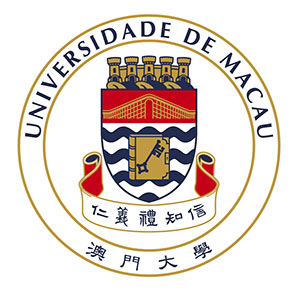 Institute of Advanced Studies in Humanities and Social Sciences (IAS)University of Macau (UM)Application Form – Fellowship Scheme (Regular Staff)Declaration of Personal Data Collection of UMIn accordance with the Law No. 8/2005 of the Personal Data Protection Act, UM will make every effort to ensure the confidentiality and integrity of the personal data of the applicants.The personal data collected by this form will only be used for the application of the programme and the related purposes. The personal data may be transferred to internal or external reviewers if necessary.In accordance with the Personal Data Protection Act, the applicants are entitled to access and rectify their personal data if necessary. Application Form – Fellowship Scheme (Regular Staff)(Applicable to Fellow of Excellent Publication Scheme)Signature of the applicant: _______________________ Date:________________________Section One – Basic InformationSection One – Basic InformationName of the applicant in Chinese:Name of the applicant in English:Staff number:Affiliated academic unit:Job title:Date of joining UM:From _________(Month)____________(Year)E-mail:Other contact info. (Tel., WeChat, etc.):_______________________________________Section Two – Plan of VisitDate of residency: From ____ (Day) ____ (Month) ____(Year)                                      To ____ (Day) ____ (Month) ____(Year) Type of publication:  Book    Journal article     Book Chapter                                     Other:____________________________ Platform of planned publication (journal, publisher, etc.) and evidence of its academic standing:________________________________________________________________________________________________________________________________________________________Stage of Publication: Acquired signed contract or acceptance of publication pending submission of the final draft. No further review required.    Acquired conditional contract or acceptance of publication pending revision, further review and confirmation.     Reviewed, pending revision and further review.   In review with favorable initial comments. In review without results.  Pending submission. Other:___________________ Attaching copies of the author’s contract or the correspondence letters with the editor. Other statement or attachment about the stage of publication: __________________________________________________________________________________________________Percentage of completion of the draft when the fellowship starts: 80%    85%   90%   95%  Other: ___%Percentage of completion of the draft when the fellowship ends: 100%    95%   90% Other: ____%Academic contributions of the expected publication:_________________________________________________________________________________________________________________________________________________________________________________________________________________________________Contributions to the Macau society of the expected publication (if applicable):_________________________________________________________________________________________________________________________________________________________________________________________________________________________________Three representative publications: (Please attach the e-copy if any)________________________________________________________________________________________________________________________________________________________________________________________________________________________________________________________________________________________________________________________________________________________________________________________________________________________Please attach your detailed curriculum vitaeSection Three – Funding supportSection Three – Funding supportSection Three – Funding supportTo encourage regular UM faculty work as Fellows of Excellent Publication Scheme, IAS will provide the successful applicants with one-time funding of maximum MOP100,000 to relieve their teaching duties by recruiting substitute teachers, cover some expenses of publication, and/or recruit research or student assistants.The duration of the fellowship is normally no more than 6 months. Longer duration will be treated as exceptional cases.Fill out the form below for funding of the substitute teacher and publication in general. Please check the boxes below and state the proposed amount of funding if needed. To encourage regular UM faculty work as Fellows of Excellent Publication Scheme, IAS will provide the successful applicants with one-time funding of maximum MOP100,000 to relieve their teaching duties by recruiting substitute teachers, cover some expenses of publication, and/or recruit research or student assistants.The duration of the fellowship is normally no more than 6 months. Longer duration will be treated as exceptional cases.Fill out the form below for funding of the substitute teacher and publication in general. Please check the boxes below and state the proposed amount of funding if needed. To encourage regular UM faculty work as Fellows of Excellent Publication Scheme, IAS will provide the successful applicants with one-time funding of maximum MOP100,000 to relieve their teaching duties by recruiting substitute teachers, cover some expenses of publication, and/or recruit research or student assistants.The duration of the fellowship is normally no more than 6 months. Longer duration will be treated as exceptional cases.Fill out the form below for funding of the substitute teacher and publication in general. Please check the boxes below and state the proposed amount of funding if needed. Substitute teacher/general fundingContentProposed amount of funding in MOPSubstitute teacher Need funding No funding neededTitle and code of the course which requires substitute teacher:______________________________________________________________________Funding for publication Expenditures of publicationEditing, publishing subsidies, etc.________________ Expenditures of staffingExpenditures of staffing, such as recruiting research assistants or student assistants________________ Others: ____________     Explanation: _______________________________________Total: Total: ________________Section Four – Approval of the Department and the FacultyApplicants without sabbatical leave must acquire the consent of the affiliated Department and Faculty. This section must be completed by the Department Head and Faculty Dean. Applicants will sign a tripartite agreement with their affiliated faculty and IAS upon approval of their application. The research outcomes should counted towards the outputs of their affiliated academic unit after the fulfillment of the agreement.Review from the Head of the Department:The department decides to approve/disapprove the application of the Fellow of Excellent Publication Scheme of IAS from ___________________ (name of the applicant) after reviewing.Conditions or limitations for the approval:________________________________________________________________________________________________________________________________________________________Signature of the Department Head: __________________ Date: ________________________Review from the Dean of the Faculty:The faculty decides to approve/disapprove the application of the Fellow of Excellent Publication Scheme of IAS from ___________________ (name of the applicant) after reviewing.Conditions or limitations for the approval:________________________________________________________________________________________________________________________________________________________Signature of the Faculty Dean:_____________________ Date:_________________________ Attached copies (please check all the attached items if applicable)Attached copies (please check all the attached items if applicable)Attached copies (please check all the attached items if applicable)Attached copies (please check all the attached items if applicable)Copies of the author’s contract or the correspondence letters with the editorAttachments about the other stage of contributionE-copy of publicationsDetailed curriculum vitae